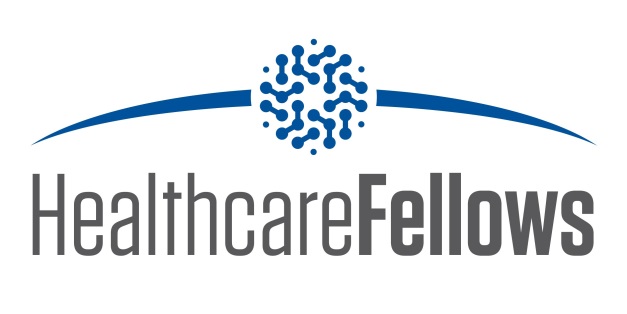 2020 Participant Nomination Form Nominating Party Name________________________________Title___________________________________Primary/Intensive Investor Organization___________________________________________________________Address____________________________________________________________________________________City______________________________ State_____________________ Zip Code________________________Telephone__________________________ Email___________________________________________________Additional requirements for nomination: Please provide promptlyDigital picture of the nomineeShort bio of the nomineeTuition for 2020 Louisville Healthcare Fellows Program – $3400Payment options:          * Bill me [_____]              Check Enclosed  [_____]The undersigned agrees to follow the guidelines set forth for the 2020 Fellows program and grants the Health Enterprises Network and the Healthcare Fellows program the right to copy, reprint, quote or publish the above information and required documents/photograph as part of its 2020 program or other public communication.  Nominee Name_______________________________________ Title__________________________________Address___________________________________________________________________________________City______________________________ State ________________ Zip Code____________________________Telephone_____________________ Email________________________________________________________Nominee Signature________________________________________________________________________For priority consideration, please submit to Health Enterprises Network at david@healthenterprisesnetwork.com For questions, please contact David Buschman, Executive Director, at 502.625.0020